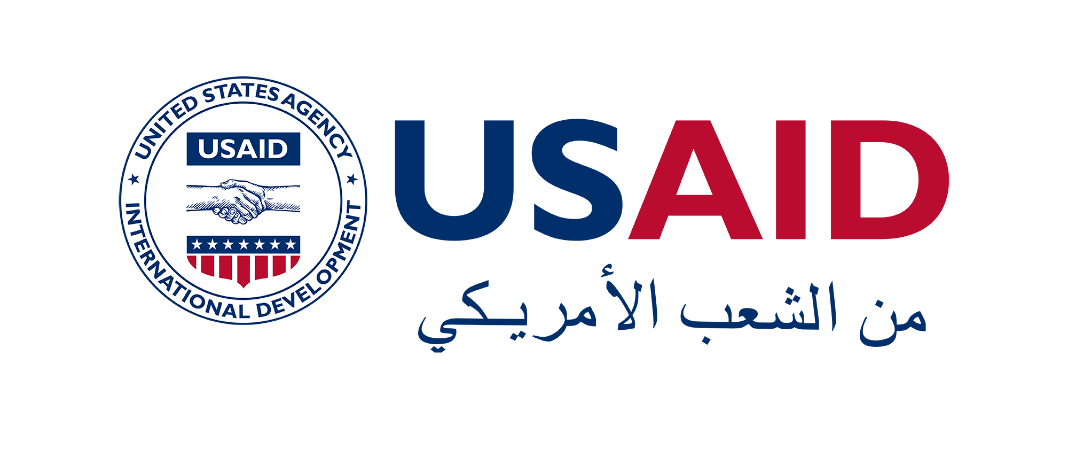 ACRONYMSCAM		Community Asset Mapping العملية المسحية للأصول المجتمعية   CBO		Community Based Organization مؤسسات مجتمع مدنيMEL 		Monitoring, Evaluation and Learningقسم المتابعة والتقييم والتعلم USAID 	U.S. Agency for International Development الوكالة الأمريكية للتنمية الدوليةYP		Youth Power شبابنا قوة جدول المحتويات جدول المحتويات	31. المقدمة	42. المعلومات الديموغرافية	53. لمحة عامة	54. النتائج الرئيسية	7تنمية الشباب	7المدارس / البيئة التعليمية	10الصحة	12البيئة الاجتماعية	13الإدماج	14الخدمات المجتمعية	155. جداول التحليل	18تحليل المسح المجتمعي	18أسئلة مجموعات النقاش	29المقدمة الغرضيستخدم رسم خرائط موجودات المجتمع ( تعيين موجودات المجتمع على الخريطة)  استراتيجية ثلاثية. أولاً ، أداة رسم الخرائط المؤسسية التي تتكون من مسح يحدد أصحاب المصلحة / الكيانات ودورهم في المجتمع والخدمات التي يقدمونها. ثانياً، أداة لرسم خرائط المجتمع وهي مسح استقصائي يهدف إلى تحديد احتياجات المجتمع والمعوقات التي تواجهه. ثالثًا، مناقشات مجموعة التركيز مع الشباب لاستيعاب نتائج عمليتي المسح، وتحديد الفرص والتحديات الفريدة في المجتمع التي ربما لم يتم التعرف عليها بالكامل. يتم توجيه عملية رسم الخرائط من قبل الشباب، وهي مصممة لتعزيز وكالتهم، وفعاليتهم الذاتية، وبرمجة المبادرات.المنهجيةتم تصميم أدوات المسح المجتمعي وتطويرها على أجهزة لوحية لجمع البيانات عبر الأجهزة المحمولة بواسطة فريق (MEL) لمبادرة "شبابنا قوة" التابعة للوكالة الأمريكية للتنمية الدولية. تُجمع البيانات من خلال نوعين عمليتين مسحيتين ومجموعة تركيز، وتتمحور المسوحات حول ست فئات رئيسية تهدف إلى الحصول على تجربة شاملة للشباب في المجتمع:1- تنمية الشباب2- البيئة التعليمية3- الصحة4- البيئة الاجتماعية5- الاندماج 6- الخدمات المجتمعيةيتم استخدام المسح المؤسسي في أي مؤسسة في المنطقة للاستعلام عن خدماتها ومواردها وتحدياتها، أما العملية المسحية الثانية فهي مخصصة لمسح الأصول المجتمعية للبحث في التحديات والعوائق وأهمية وجودة الخدمات والموارد المجتمعية، وشملت هذه العملية المسحية أي شخص من المجتمع بغض النظر عن عمرهتم تدريب 33 شابا وشابة من معاذ بن جبل على جمع البيانات لرسم خرائط موجودات المجتمع. بعد تدريب جميع الشباب على كيفية إجراء كل من عمليتي المسح لرسم خرائط الموجودات.  لمرحلة العمل الميداني تم تقسيم الشباب إلى سبع مجموعات، حيث عمل قائد شاب واحد كجهة محورية لكل فريق. تم تكليف كل فريق بجزء من مجتمعهم لجمع البيانات خلال اليومين التاليين. تم إجراء التدريب والعمل الميداني في الفترة من 3 إلى 5 شباط 2020.تم تحليل نتائج عمليتي المسح بشكل أولي لتوجيه نقاش مجموعة التركيز مع شباب من المجتمع، مما يساعد على اكتساب نظرة أعمق في القضايا ذات الأولوية. تم إجراء نقاش مجموعة تركيز واحدة في 11 شباط 2020 لكل من الذكور والإناث.تقرير رسم خرائط موجودات المجتمع هو عبارة عن تجميع كل هذه النتائج والتحليلات.المعلومات الديموغرافيةالمحافظة: إربدالمنطقة: معاذ بن جبلحجم العينة  المؤسسية: 17 مؤسسةحجم العينة المجتمعية: 317 مشاركاعدد رسامي الخرائط: 33 مشاركاحجم مجموعة التركيز: 20 مشاركًالمحة عامة:فيما يلي لمحة عامة على نتائج مسح رسم خرائط المجتمع:الجنسيات التي شملها المسح:87%   أردنيون10%   فلسطينيون1.5%   سوريون1.5%  جنسيات أخرىالتوزيع حسب الفئة العمرية والجنس للأشخاص الذين شملهم المسح:تراوحت الفئة العمرية بين 9 و 80 عامًا ، وكانت أعمار 48.5٪ من العينة أقل من 29 عامًا.53٪ ذكور و 47٪  إناث.الشكل 1 يبين التوزيع حسب الجنس والعمر للأشخاص الذين شملهم المسح:الشكل 1. التوزيع حسب النوع الاجتماعي والعمر للعينة المجتمعية في معاذ بن جبلتم تحديد ما مجموعه 17 مؤسسة من قبل 33  مصمما في معاذ بن جبل.الشكل 2 يبين توزيع المؤسسات في معاذ بن جبل حسب النوع:استفسر المسح لرسم خرائط المؤسسات عن احتياجات الشباب الذين لم يكملوا تعليمهم. باستخدام تحليل الأحياء، يبين الشكل 3 الموضوعات الرئيسية التي برزت:الشكل 3. التغذية الراجعة من المؤسسات التي توضح وجهة نظرهم حول أهم احتياجات المتسربين من المدارس. النتائج الرئيسيةيتبع هذا التقرير الخطوط العريضة لمسح رسم خرائط المجتمع ، وإدراج المعلومات ذات الصلة من نتائج الخرائط المؤسسية ومناقشة مجموعة التركيز. وهي مقسمة إلى الفئات الست التي تم وصفها سابقًا: تظهر ملاحظات مجموعات التركيز الشبابية  في النقاط الفرعية أدناه.تنمية الشبابالبيئة التعليميةالصحةالبيئة الاجتماعيةالإدماجالخدمات المجتمعيةتنمية الشبابيتناول قسم تنمية الشباب الفرص المتوفرة للشباب في المجتمع.منافذ الشباب. فيما يلي منافذ الشباب التي حصلت على أدنى درجات الجودة أو التوفر:أماكن الترفيه (دور السينما، الحدائق العامة، المقاهي (كافيهات) ) - صنف58٪ من أفراد العينة المجتمعية أن هذه الخدمة غير موجودة أو ذات نوعية سيئة.توجد حديقة عامة واحدة، ولكنها تحتاج إلى تجديد. إنها في موقع مثالي- منطقة المدرج- ولكن لا يوجد فيها أماكن للجلوس وملعب للأطفال.المساحات الخضراء المفتوحة الأخرى تتطلب دفع رسوم دخول.توجد مقاهي لكنها مخصصة للذكور فقط.الرياضة الوحيدة المتاحة هي كرة القدم، وهي للذكور فقط.اقترح الشباب أيضًا تكوين المزيد من الفرق، مثل فريق المناقشة أو فريق الفنون وتشجيع العمل التطوعي، مثل القراءة للأيتام.المكتبة - صنف 53٪ من أفراد العينة المجتمعية هذه الخدمة على أنها غير موجودة أو ذات جودة سيئة.يوجد في البلدية مكتبة بها كتب ومكان للقراءة. ساعات العمل من 8 صباحا حتى 2 بعد الظهر. المشكلات التي تواجها هذه المكتبة هي أن عدد الكتب محدود، ولا يسمح باستعارة الكتب، ووقت الإغلاق مبكر، والضوضاء الصاخبة القادمة من مبنى البلدية.الشباب الأصغر سنا يحبون القراءة. ويتضح ذلك من خلال أنشطة القراءة المدرسية التي كانت ناجحة للغاية، غير أنهم بحاجة إلى مكان مناسب.تعتبر مراكز الشباب أماكن بديلة رائعة للمكتبة. يمكن أن تسمح المكتبة باستعارة الكتب، كما يمكن أن تعمل على القيام بأنشطة متعلقة بالقراءة مثل إنشاء نادي الكتاب.أماكن تجمع الشباب - صنف 50٪ من أفراد العينة المجتمعية هذه الخدمة على أنها غير موجودة أو ذات جودة سيئة.هناك عدد قليل من الأنشطة التي تجمع الشباب. توجد أماكن في بعض المؤسسات، ولكن ليس لديها أنشطة مستمرة.محطة المعرفة جديدة للغاية ولم تبدأ في تقديم التدريبات حتى الآن. العيد من الشباب لا يعرفون أنها موجودة، ولكن توجد فيها أماكن لتجمع الشباب.يوجد لدى الأونروا أماكن لتجمع الشباب لكنها تغلق مبكرا والغرف صغيرة.مراكز / نوادي الشباب في هذا المجتمع غير نشطة، حتى أن معظم الشباب لا يعرفون أن نوادي الشباب موجودة. كان نادي الشابات نشطا ثم توقف. لم يكن نادي الشباب الذكور نشطًا على الاطلاق. خدمات الشباب خارج المدارس. فيما يلي خدمات الشباب الأقل توفرا:الفن والمسرح والموسيقى - صنف 58٪ من أفراد العينة المجتمعية هذه الخدمة على أنها غير موجودة أو ذات جودة سيئة.لا توجد منافذ للفن أو الموسيقى في هذا المجتمع.المسارح موجودة في المدارس فقط،  ولكن يتم استخدامها للاحتفالات، وليس للتمثيل.كانت توجد فرقة للفولكلور تم إنشاؤها من قبل المجتمع. كانت تؤدي أنشطتها في الاحتفالات وحفلات الزفاف، وحتى أنها كانت تنافس في المسابقات الفنية، ولكن انتهت هذه الفرقة بسبب ضعف التنظيم الإداري.هذا المجتمع الإبداعي مليء بالمواهب، فهم يصنعون الشموع والسلال والجداريات وطلاء الزجاج. تباع منتجاتهم في البازارات.بدأ بعض الشباب مبادرة تمثيلية لزيادة الوعي بالمخدرات، كذلك قاموا بالتدريب في عمان. يقومون الآن بتمثيل المشاهد  مع الموسيقى ولكن بدون كلمات. يمكن أن تتوسع هذه التمثيليات بمزيد من الدعم. اقترح أن تتناول هذه الأعمال مواضيع جديدة مثل معاملة الأطباء بعد نشوء خلافات أو أخطاء.موارد مواصلة التعليم (المنح الدراسية، البرامج، معلومات عن تقديم الطلبات) - صنف 46٪ من أفراد العينة المجتمعية هذه الخدمة على أنها غير موجودة أو غير متاحة.الوعي بالفرص المتاحة عبر الإنترنت محدود، معظمه من خلال مواقع التواصل الاجتماعي، مثل صفحة على الفيسبوك  Facebook  تسمى منح دراسية في كل مكان ( Scholarships Everywhere )     .تتطلب المنح الدراسية العديد من المتطلبات التي لا يمكن في الغالب تلبيتها جميعًا. تتطلب معظم المنح الدراسية الدولية وجود مبلغ  20000 دولار في حساب في البنك ، ودرجات عالية، وطلاقة في اللغة الإنجليزية.تحصل القبائل الكبرى على المنح لشبابها من خلال الديوان.الصندوق الأردني الهاشمي للتنمية البشرية هو منظمة وطنية تقدم أيضًا منحا دراسية. يتمثل التحدي الرئيسي في الخوف من تقديم الطلبات عبر الإنترنت وعدم الحصول على التوجيه من قبل شخص من المجتمع.الحوارات / المناقشات الشبابية المنظمة - صنف 46٪ من أفراد العينة المجتمعية هذه على أنها غير متوفرة أو لا يمكن الوصول إليها.لا توجد مؤسسات أو أنشطة تسهل المحادثات أو المناقشات بين الشباب أو البالغين.هذه الأنشطة مهمة للشباب لأنها تعلمهم العديد من المهارات الأساسية بما في ذلك قبول الآراء الأخرى والاستماع إليها باهتمام، ومهارات الاتصال، ومهارات البحث، وبناء الثقة بالنفس، وتعزيز القراءة.توجد أماكن واسعة للشباب لإجراء المناقشات في مسارح المدارس.المهارات / الأنشطة الحياتية (التواصل والعمل الجماعي) - صنف 40٪ من أفراد العينة المجتمعية هذه على أنها غير متوفرة أو لا يمكن الوصول إليها.هناك عدد قليل من أنشطة المهارات الحياتية التي لا تقتصر على أخذ التدريبات فحسب بل وترجمتها إلى فرق ومسابقات ومجتمعات صغيرة، مثل فريق المناقشة المذكور سابقا. التوجيه- حين أنه من المعروف أن  التوجيه يساعد في تحسين الصحة العقلية، إلا أنه يبدو أنه لا تعمل أي من آليات توجيه وإرشاد الشباب. الأنشطة المدرجة أدناه هي أنواع أنشطة الشباب التي ذكرها الشباب على أنها الأقل توفراً.الإذاعة المجتمعيةلا توجد إذاعة مجتمعية. وقد اعتبرت الإذاعة المجتمعية طريقة مهمة لسماع القصص ذات الصلة وحل مشكلات المجتمع. أحد المذيعين في عمان يتلقى مكالمات من المجتمع ويستمع إلى مشاكلهم ويربطهم بالمسؤولين المناسبين.يمكن للإذاعة المجتمعية أن توفر فرص عمل لأولئك الذين درسوا الإعلام.يمكن أن تكون بمثابة آلية للترويج للأنشطة والبرامج وإلقاء الضوء على الأشخاص المميزين.أنشطة الاستشارة والتوجيه النفسي التي تقدمها المنظمات غير الحكومية ومنظمات المجتمع المدنيهناك وصمة عار تحيط بأي نوع من الدعم النفسي.لا توجد أنشطة استشارية.الدعم النفسي مطلوب للشباب. لن يكون الكثيرون على استعداد لتقبل الاستشارة، وبالتالي فإن وجود بيئة عرضية حيث تقدم معلومات أكثر عمومية بدلاً من المعلومات الشخصية قد يكون مفيدًا. على سبيل المثال كيفية التعامل مع الاكتئاب.التوظيف. فيما يلي أقل الخدمات استخدامًا التي تساعد في تشغيل الشباب.معارض التوظيف لم تكن هناك أي  معارض توظيف. كانت هناك شركة ألبان في المجتمع ولكن تم إغلاقها.الإرشاد الوظيفييوجد برنامج وطني يسمى إرادة يوفر التدريب لإعداد الشباب لبيئة العمل. أطلق على المبادرة زمالة لكنها انتهت.من المتوقع أن تقدم وزارة العمل التوجيه، ولكن لا يوجد برنامج يوجه الشباب.أحد الموضوعات التي يجب معالجتها هو ثقافة العار المحيطة بمهن معينة.موارد الأعمال (المنح وخطة العمل والتوجيه المالي)توفر إرادة دعمًا للأعمال من خلال التدريبات التي تقدمها.تقدم البلدية الدعم التخطيطي للأعمال. لكن الكثير من الناس لا يعرفون ذلك.إنهاض Inhad هو برنامج وطني يربط رواد الأعمال بالبنوك التي تقدم قروضاً من 100 دينار إلى 5000 دينار وتأخذ نسبة مئوية. إنها تدعم العمل لمدة عام.أحد الموارد المفقودة المهمة هو تعلم مهارات ترويج الأعمال، ولا سيما كيفية التسويق عبر الإنترنت.هناك أسباب مختلفة تمنع الشباب من التحول إلى رواد أعمال. الخوف من الفشل وعملية الإنشاء تردع الكثير من الناس. لا يتابع الكثيرون تحقيق أفكارهم على أرض الواقع لأنهم غير قادرين على تحمل مثل هذه المخاطرة. ليس هناك ما يكفي من دعم للأعمال، أو الأشخاص الذين مروا بهذه العملية لإرشادهم.الشك الذاتي والشك في الآخرين هو قضية رئيسية. عدم إبراز قصص النجاح في المجتمع يؤدي إلى اختفاء الثقة.عدم التأكد من كيفية البحث والخروج بمواضيع إبداعيةالمدارس / البيئة التعليميةتوفر المدارس / البيئة التعليمية مؤشراً على الوضع الاجتماعي والتحديات التي يواجهها المجتمع في المدارس.الشكل 4: المشكلات التي يفكر فيها المجتمع أكثر من غيرها وتشكل  له مواطن قلق في المدارس:  التسرب والعنف / التنمر، والاكتظاظ هي أكثر المشكلات المذكورة المتعلقة بالمدارس. أهم ثلاث مشكلات في الفصول المدرسية في معاذ بن جبل.استخدام وقت الفصل لأسباب أخرى غير مواضيع الفصل نفسه.عدم وجود أنشطة إبداعية (فنون / رياضة)يأخذ المعلمون في الغالب فصول المواضيع الإبداعية لتدريس المواد الأساسية للطلاب. تُعتبر الصفوف التي لا تتعلق بالمنهاج العلمي على أنها ثانوية.يؤدي المعلمون التعليم بطريقة تقليدية. غالبا ما يقرأ المعلم المعلومات بدلا من التدريس الفعلي. وهذا يشير إلى المستوى المحدود للإبداع الذي يعيشه  الطلاب في الفصول الدراسية.في مدرسة الذكور، غالبًا ما يتم إلغاء فصول الرياضة بسبب نقص المعدات أو لاستخدامها كفرصة لجعل الطلاب يجمعون القمامة.تستخدم مدرسة الإناث صفوف الرياضة بشكل صحيح.قلة الدروس الخصوصيةيلاّ  نتعلم هي مبادرة أنشأها رئيس البلدية، وهي توفر الفرصة للطلاب الذين يعانون من صعوبات في التعلم للحصول على دعم إضافي بعد المدرسة خلال أيام معينة في الأسبوع.لا يقوم معظم المعلمين بتقديم دروس خصوصية للطلاب أو دعمهم كجزء من برنامج المدرسة.يتم توفير دعم تعليمي إضافي خارج المدرسة مقابل أجرة .البيئة العامةفي فصل الصيف ، تصبح غرف الفصل حارة جدا، وبعض الفصول الدراسية لا تحتوي على ستائر أو مكيفات هواء، مما يزيد شدة الحرارة في الفصل.يؤدي الاكتظاظ إلى الكثير من الضغوط على المعلمين، ويشكل التعلم تحديًا للطلاب. لا يستطيع الكثير من الطلاب  القراءة بالمستوى الذي يجب أن يكونوا عليه في صفهم، حتى أن بعضهم يتخرجون ولا يستطيعون القراءة والكتابة.ليس لإدارة المدرسة إلا سيطرة قليلة على الطلاب. أولياء أمور الطلاب لا يسمحون للمدرسة باتخاذ إجراءات رادعة تجاه الطلاب. إذا عاقب المعلم أحد الطلاب على الوقاحة مثلا، يذهب الأب إلى المدرسة ويشتكي المعلم.يواجه أولياء الأمور  التحدي عند محاولتهم التحدث إلى المراهقين، مما يخلق فجوة في ما يتم تعلمه في المدرسة وما يقال لهم.تم أيضا تسليط الضوء على قضايا السلامة في المدارس. التنمر (البدني / اللفظي)، والإساءة البدنية (من قبل الطلاب و / أو المعلمين)، والتحرش (من قبل الطلاب و / أو المعلمين)- قال 77٪ من أفراد العينة المجتمعية نعم، هذه مشكلة تتعلق بالسلامة.المعلمون في المدرسة ليسوا جميعهم نشيطين ونادراً ما يتمتعون بالخبرة للتعامل مع التنمر بشكل صحيح.يتأثر التنمر بالنزاعات العائلية في المجتمع.الشباب لديهم الكثير من الطاقة ولا منافذ لتصريفها، وهذا يترجم إلى العدوان.يصبح أطفال المعلمين متنمرين لأن لا أحد يستطيع أن يقول لهم أي شيء. في كثير من الأحيان يتلقون معاملة تفضيلية.يلعب مدير المدرسة دورًا رئيسيًا في كيفية تأديب الشباب.عدم احترام الآخرين وقبولهم بسبب تنوع ظروف المعيشة والنوع الاجتماعي والإعاقة.السبب الرئيسي لانعدام الاحترام أو القبول هو الدخل، حيث يتعرض الطلاب الذين يبدو أنهم من عائلة ذات دخل منخفض للتنمر.الذكاء هو سبب آخر لعدم القبول،  فالطالب الذي يعاني من صعوبات في التعلم يكون أقل قبولا.الطلاب الذين يرتدون نظارات طبية وكذلك الأشخاص الذين يعانون من إعاقة هم عرضة للتنمر.يحدث هذا لأن الطلاب لا يدركون مدى تأثيرهم. اقترح الشباب أداء تمثيليات واستعمال المسرح. بالإضافة إلى تنظيم أنشطة تتيح للشباب التعاون مع الطلاب الذين ليسوا من دائرة أصدقائهم، مما يمنحهم فرصة للتفاعل مع الآخرين، الذين قد لا يفعلون ذلك عادةً.الأشخاص ذوي الإعاقة لا يتلقون أي مساعدة والبنية التحتية ليست مهيأة لهم، إلا في مدرسة الأونروا.البنية التحتيةسياج إحدى المدارس على وشك الوقوع.جدار مدرسة El-Ekla’at سوف يسقط.تحتاج المدارس إلى لافتات تحذر السائقين من وجود مدارس حتى يتمكنوا من الإبطاء واتخاذ الاحتياطات ليتمكن الطلاب من المشي بأمان.بعض المدارس لا يوجد عندها مطبات لتخفيف سرعة السيارات. اقترح أحدهم  رسم مطبات سرعة ثلاثية الأبعاد على الشارع، وقد ثبت أن هذا يبطئ السائقين ، دون الحاجة إلى إضافة مطب سرعة.إنارة سيئة من / إلى المدرسة. يجب على بعض الطلاب المشي لمسافة 3-4 كيلومترات للوصول إلى مدرستهم ولا توجد إنارة على وجه التحديد في منطقة تعرف باسم خط الموت. لا توجد إنارة حول مدرسة واحدة، وهي مدرسة منشية الثانوية.الحيوانات الضالةالطلاب الذين يذهبون إلى مدرستهم ويغادرونها مشيا على الأقدام غالبًا ما يضطرون للتعامل مع الكلاب الضالة.تقوم البلدية حاليا بتسميم الكلاب.3. وكالة الشباب. إن لعب دور نشط في المدارس يدعم وكالة الشباب. فيما يلي بعض الأنشطة المتوفرة حاليًا في العديد من المدارس في معاذ بن جبل.أنشطة المدرسة الصيفيةكان لدى مدرسة واحدة مدرسة صيفية، لكنها توقفت.لم يبادر الشباب بإعادتها، مع أن المدرسة على استعداد لإعادة المدرسة الصيفية.الأنشطة اللامنهجية بقيادة الطلابمعظم الشباب غير مهتمين بالمدرسة بسبب جميع العناصر البيئية.لا تقوم المدرسة أبدًا بتشجيع الطلاب ليصبحوا قادة في مدرستهم من خلال تنظيم أنشطة أو إحداث تغيير.الصحةمن الضروري إيلاء الانتباه لخدمات ومعدات الرعاية الصحية وكذلك الموضوعات المتعلقة بالصحة من أجل فهم التحديات التي يواجهها المجتمع وأولوياته الصحية.الموضوعات المتعلقة بصحة الشباب- أهم الموضوعات حسب المجتمع هي:المخدراتتم تناول مشكلة المخدرات من خلال المسؤولين ولكن لم يكن لذلك إلا تأثير ضئيل.قامت مجموعة واحدة من الشباب بأداء مسرحيات هزلية بدون كلمات تتناول موضوع المخدرات.المشكلة الأساسية هي عدم وجود منافذ وفرص للشباب.التغذيةالسمنة مشكلة، وقد اقترح استخدام طرق الطهي الصحية التي تحتاج إلى مزيد من التعزيز والمشاركة.هناك حاجة إلى كتاب حول المعالجة الطبيعية. يعاني الأشخاص الذين يعيشون في المناطق الزراعية والضواحي من الحساسية / الأكزيما / ردود الفعل تجاه الأسمدة، وهناك العديد من الأعشاب التي تساعد في ذلك ، والتي تحتاج إلى البحث والمشاركة.الكحول مراكز الرعاية الصحية. غالباً ما يواجه مقدمو الرعاية الصحية العديد من المشكلات التي يجب معالجتها. فيما يلي أعلى المشكلات من حيث التصنيف التي تواجهها مراكز الرعاية الصحية:عدد المرضىيوجد عدد كبير من المرضى مقارنة بعدد الموظفين.بالرغم من أنه يجب إحالة بعض المرضى من المركز الصحي للعلاج في المستشفى، إلا أنه يزال هناك عدد كبير من المرضى في المركز.المستشفى صغير جدا، مما يزيد من فرص إصابة المرضى بالعدوى من بعضهم البعض.يوجد طبيب واحد فقط في غرفة الطوارئ.الصيدلة / الأدويةهناك نقص في توفر الأدوية. لا تتوفر على الإطلاق أدوية علاج الاختلالات الهرمونية والفيتامينات.غالبًا لا يصف الأطباء الدواء، بل يسألون المريض عن الدواء الذي يريده.توجد كمية محدودة من أدوية التخدير في المستشفى. لا يستطيع المرضى المصابون بفتق الديسك الحصول على مسكنات الألم التي يحتاجونها.توفر المعداتلا يوجد مركز رعاية صحية شامل، يوجد مستشفى صغير.هناك نقص في المعدات والأجهزة الطبية، مما يتطلب من المرضى القدوم والذهاب أو قضاء وقتً أطول للحصول على المساعدة الطبية. وهذا يؤكد أيضا حاجة المراكز الصحية للمزيد من الموظفين.هناك حاجة لوجود مجموعات الإسعافات الأولية في المؤسسات والمدارس.جودة الخدمةيوجد عدد قليل جدًا من الأطباء، وغالبًا ما تتم رؤية المرضى من قبل الممرضات فقط.نظرًا للمشكلات المختلفة في أنظمة الرعاية الصحية، هناك حاجة لتوفير المزيد من المعلومات للأشخاص لمعالجة المشاكل الشائعة.هناك حاجة إلى تدابير وقائية للحالات الطبية الشائعة والتوعية بشأنها.تؤدي هذه العوامل المختلفة إلى غضب المرضى ومهاجمة الأطباء  إلى درجة أن هذا أصبح مشكلة حقيقية للمجتمع.توفر خدمات الصحة النفسية (طبيب نفسي، معهد)يوجد طبيب نفسي في المستشفى مرة واحدة في الأسبوع، وهو ليس من معاذ بن جبل.توفر أطباء متخصصينلا يتوفر العديد من المتخصصين في هذا المستشفى.بالإضافة إلى ذلك، ليس من السهل الإحالة إلى مستشفى أكبر فغالبًا ما يحتاج الأطباء إلى توسط المسؤولين  ليتمكنوا من إرسال مريض إلى مستشفى كبير.يوجد طبيب واحد فقط في وحدة العناية المركزة، ولا توجد إلا ثلاثة أسرة.عوائق الرعاية الصحية. يعاني العديد من الأشخاص أيضًا من أجل الحصول على الرعاية الصحية التي يحتاجونها. فيما يلي أهم العوائق التي تعترض الرعاية الصحية في معاذ بن جبل.العوائق الماليةمعظم الأسر ليس لديها تأمين صحي، وبالتالي لا تستطيع تحمل تكاليف الرعاية الصحية.الخدمات المطلوبة غير متوفرة حتى الآن.يتوفر جهاز للتصوير بالرنين المغناطيسي، ولكن لا يوجد أحد في المستشفى يعرف كيفية استخدامه.طاقة المركزالبيئة الاجتماعيةتشير البيئة الاجتماعية إلى التحديات الاجتماعية المحتملة.تحديات البيئة الاجتماعية. فيما يلي بعض التحديات التي يواجهها المجتمع.التنمر (الحي / العمل)- قال 87 ٪ من أفراد العينة المجتمعية أن هذه مشكلة على الأقل في بعض الأحيان. التنمر الإلكتروني هو مشكلة رئيسية، يحتاج الشباب أن يتعلموا كيفية التعامل معها بشكل أفضل، حتى التنمر من خلال مجموعات الدردشة.الإساءة اللفظية / العاطفية / النفسية (الشريك / الأسرة) - قال 81 ٪ من أفراد العينة المجتمعية أن هذه مشكلة على الأقل في بعض الأحيان. الإساءة البدنية (الشريك / الأسرة)- قال 79 ٪ من أفراد العينة المجتمعية أن هذه مشكلة على الأقل في بعض الأحيان. التحرش البدني (مكان العمل / المجتمع) - قال 68 ٪ من أفراد العينة المجتمعية أن هذه مشكلة على الأقل في بعض الأحيان. التحرش الجنسي (مكان العمل / المجتمع) - قال 65 ٪ من أفراد العينة المجتمعية أن هذه مشكلة على الأقل في بعض الأحيان. ليس لدى المجتمع حاليا برامج للأشخاص الذين يحتاجون إلى المساعدة.تبليغ  الشرطة هي الآلية الوحيدة المتاحة.على الرغم من أن تصنيفات المجتمع كانت عالية، إلا الشباب أصروا أن النظام القبلي لا يسمح للناس بالتحرش أو الإساءة، لأن الجميع يعرف الجميع.الحلول التي تمت مناقشتها بحثت ما إذا كان المسؤول الاجتماعي الذي يتم تبليغه بالمشكلة سيحيل تلك المعلومات إلى المسؤولين المناسبين. يمكن أن تساعد دروس الدفاع عن النفس أيضًا.الإدماجلدى جميع المجتمعات شكل واحد على الأقل من أشكال التنوع. ضمان الإدماج لجميع الأشخاص الذين ينتمون إلى هذا المجتمع أمر بالغ الأهمية.زيادة الادماج الاجتماعي. فرص زيادة الادماج مهمة للنسيج الاجتماعي للمجتمع. فيما يلي المجموعات التي تتطلب ادماجًا أكبر في المجتمع:الأشخاص من القبائل الأخرىلا يصوت الأشخاص لعضو في البرلمان إلا إذا كان من قبيلتهم.اللاجئونالأشخاص من سوريا ومصر لا يستفيدون من اليوم الطبي المجاني للرعاية الصحية.فرص العمل.الأشخاص ذوو الإعاقةالأشخاص من الأديان الأخرىالأشخاص من الجنسيات الأخرىالمطلقاتانخفض الزواج المبكر بشكل كبير. أصبحت الإناث أكثر وعيا.بعد الانتهاء من تعليم البنات، لا يسمح الأهالي في كثير من الأحيان لهن بالعمل، وهذا يزيد من امكانية زواج البنات في وقت أقرب.للإناث المطلقات سمعة سلبية ولا يقوم المجتمع بإعادة دمجهن. كثيرا ما يلوم المجتمع الأنثى على انتهاء الزواج.أبناء المطلقين والمطلقاتالأيتامالنساءالفروق الشخصية / الفرديةالشكل 5: المجموعات التي تم تصنيفها على أنها تتمتع بفرص ادماج أقل من الأفراد الآخرين في المجتمع ، بناءً على ردود المجتمع.2 . عوائق الإدماج الاجتماعي. ذكر المجتمع عوائق مختلفة أمام الإدماج تتطلب الاهتمام، بما في ذلك:انعدام الوعي المجتمعي – اختار 66٪ من أفراد العينة المجتمعية هذا كعائق أمام الإدماج.الأعراف الاجتماعية - اختار 65٪ من أفراد العينة المجتمعية هذا كعائق أمام الإدماج.البنية التحتية (الإعاقات / الشيخوخة) - اختار 49٪ من أفراد العينة المجتمعية هذا كعائق أمام الإدماج.يفتقر المجتمع إلى استعدادات البنية التحتية ليشمل الأشخاص ذوي الإعاقة.نادراً ما تلبي الدورات التدريبية احتياجات الأشخاص ذوي الإعاقة.الخدمات المجتمعيةتشمل الخدمات المجتمعية التي تديرها البلدية أو الحكومة.الخدمات التي في أمس الحاجة إلى الاهتمام. فيما يلي الخدمات الحكومية / البلدية التي هي في أمس الحاجة إلى الاهتمام:مراكز العنايةالمسنون، وعلى وجه التحديد أولئك الذين ظلوا دون زواج، بحاجة إلى سكن ومراكز.هناك حاجة إلى مركز أيتام.جمع القمامة والنظافةالقضية أكثر ارتباطًا باحتياجات المجتمع لبذل جهد أكبر في الحفاظ على نظافة الشوارع.هناك حاجة إلى حملات توعية للحفاظ على نظافة المجتمع.يوجد عدد كاف من حاويات القمامة في المجتمع باستثناء منطقة سد الأمير الحسن.هذا المجتمع يشهد سياحة داخلية. غالبًا ما يقوم الناس بنزهات وشواء ويتركون نفاياتهم وراءهم، مما يلوث المنطقة.بدأ هذا المجتمع بإعادة التدوير.وسائل النقل العامةالنقل العام يمثل تحديا. على الشخص أن يأخذ سبع وسائل نقل للوصول إلى مدينة إربد.لقد أثيرت هذه المشكلة مرات عديدة، ولكن لا توجد متابعة.يحتاج هذا المجتمع إلى المناصرة والمطالبة من قبل العائلات في هذه المنطقة وذلك لتقوم وزارة النقل بإنشاء طريق جديد من هذا المجتمع إلى مجتمعات أخرى.خدمات المسنينلا توجد أنشطة لكبار السن.لا توجد مناطق مظللة للمسنين للجلوس والاستمتاع.الترويج السياحييوجد نبع في منطقة تسمى الحمة له فوائد أكبر من الينابيع الأكثر شهرة في الأردن. معظم الناس لا يعرفون عن هذا النبع.يوجد جسر تاريخي من العصر العثماني.هناك العديد من الأضرحة الدينية التي ينبغي المحافظة عليها والترويج لها.الطاقة المستدامةتحتاج الألواح الشمسية إلى مزيد من الدعم في هذا المجتمع. حاليًا، رسوم التركيب مرتفعة جدًا.المياهيلعب الأطفال بأنابيب المياه المكسورة، وأحيانًا يكسرونها.يجب أن يكون هناك مزيد من الوعي بشأن المحافظة على المياه.الخدمات الحكوميةالكهرباءالكهرباء شغالة في المنازل طوال اليوم، من المروحة إلى جميع الأجهزة. يحتاج المجتمع إلى بديل لأن الفواتير مرتفعة جدا أو إيجاد طريقة لخفض سعر الكهرباء.لا توجد مولدات كهرباء، لذلك في الثلج تنقطع الكهرباء.إغلاق مكب النفاياتالوصول إلى الإنترنتهناك حاجة لوجود أماكن فيها إنترنت.قد يؤدي انخفاض أسعار الإنترنت إلى تسهيل وصول المجتمع إليها.الشبكات في هذا المجتمع ضعيفة. عندما جاءت شركة لتركيب أعمدة جديدة، رفضت عائلات مختلفة ذلك بسبب ارتباطها الكبير بحالات السرطان.موثوقية وسلامة البنية التحتية.الصرف الصحي / السباكةالطرق / الأرصفةالبيئة. فيما يلي أهم مشكلتين تم ذكرهما كخدمات بحاجة إلى تحسين من أجل تحسين البيئة.القمامة - قال 74 ٪ من أفراد العينة المجتمعية نعم ، هذه مشكلة رئيسية.تلوث الهواء - قال 61٪ من أفراد العينة المجتمعية نعم،  هذه مشكلة رئيسية.الحرائق التي تحدث في الصيف تسبب الكثير من تلوث الهواء، مما يؤثر على صحة المجتمع.المواد الكيماوية المستخدمة في الزراعة تلوث الهواء وتفاقم أعراض الربو.إدارة النفايات (المواد الكيميائية ، الملوثات) - قال 53 ٪ من أفراد العينة المجتمعية نعم ، هذه مشكلة رئيسية.5. جداول التحليلتحليل المسح المجتمعيSCHOOL EDUCATION ENVIRONMENTHEALTHSOCIAL ENVIRONMENTINCLUSIONCOMMUNITY SERVICESتحليل استقصائي مؤسسي Number of Institutions in Moath Bin Jabal: 17أسئلة مجموعات النقاشFocus group questionsWhich of these are a priority for your community?Why does this happen/exist?Why is this important?What are the other things happening (issues by this) because of this?Who else is responsible for this?What has been done in the past to resolve/address this? Probe: Are the activities/initiatives that addressed this issue? Why did they not work?If yes, what parts were effective, and what parts were not effective?Are there reasons why this service/resource does not exist that you are aware of?What are more specific barriers?Are there any other ideas?الأردن   % 29 & under% 30 & over49%51%%Males%Females53%47%JordanianPalestinianSyrianOther2793155Q1: How would you rate the following youth outlets in your community?Q1: How would you rate the following youth outlets in your community?Q1: How would you rate the following youth outlets in your community?Q1: How would you rate the following youth outlets in your community?Q1: How would you rate the following youth outlets in your community?Q1: How would you rate the following youth outlets in your community?OptionsGoodAverageBadI don’t knowDoesn’t existArt, Theatre, & Music34731222563Entertainment (movie theater, public parks, café)33811332050Library48731082860Spaces for youth to gather (CBOs, parks, municipality space)40791184139Organized activities by CBOs, NGOs, youth leaders (hiking, bazaars, trainings)6176993942Spaces for women to gather (female youth center, clubs, sport facility)64112813129Sports (basketball/football /swimming/ others)82107773021Youth clubs and centers 84112702625Spaces for men to gather (Male youth center, clubs, sport facilities)80104674224Volunteering Opportunities 85121643512Art, Theatre, & Music34731222563Q2: How accessible are these following out of educational services in your community?Q2: How accessible are these following out of educational services in your community?Q2: How accessible are these following out of educational services in your community?Q2: How accessible are these following out of educational services in your community?Q2: How accessible are these following out of educational services in your community?OptionsAlways accessibleSometimesNever accessibleDoesn’t existDebates/ Structured Youth Conversations541169156Education continuation resources (scholarship & application info)531199649Internet knowledge station491289050Life skills/activities (communication, teamwork)671247749English language courses741278333Computer courses801326837Study support/tutoring1151156126Q3: Have you heard or been part of (participated in) the following programs in your community?Q3: Have you heard or been part of (participated in) the following programs in your community?OptionsYesCommunity radio83NGO/CBO counselling activities143Mentorship (psychological)147Religious guidance/counselling199Boy scouts204Girl scouts 216Q4: Does your community provide the following to assist the process of entering the workforce?Q4: Does your community provide the following to assist the process of entering the workforce?Q4: Does your community provide the following to assist the process of entering the workforce?Q4: Does your community provide the following to assist the process of entering the workforce?Q4: Does your community provide the following to assist the process of entering the workforce?OptionsYesSomewhatNoI don’t knowJob fairs495218828Career counseling 636616028Business resources (grants, business plan, financial guidance)525615653Entrepreneurial support617315132Training on labor market skills826013639Volunteering in the workforce876913130Training for experience1017012224Vocational training127669727Q5: Which places do youth gather when in your community? Select all that apply.Q5: Which places do youth gather when in your community? Select all that apply.OptionsCountDropouts221Violence/ bullying178Overcrowding121Infrastructural issues82Teacher-parent relationship66Quality of education/curriculum57School related expenses50Teacher-student/ student-student relationship41Support for students with learning difficulties27No educational support tutoring 22Accessibility to youth with disabilities20School shift system18Transportation/ Location of the school17Access to school facilities (locked)12 Q6: What do you consider the top three issues with school services in your community? Q6: What do you consider the top three issues with school services in your community? Q6: What do you consider the top three issues with school services in your community? Q6: What do you consider the top three issues with school services in your community? Q6: What do you consider the top three issues with school services in your community?FrequentlySometimesRarelyI don’t knowUse of class time of other than the class itself1291105721Lack of creative activities (arts/ sports)1281046025Lack of tutoring1081127720Not enough space in classroom1041128219Disconnectedness to school environment1011197522Lack of equipment (books, recreational equipment, computers)1001197820Unhygienic961455917Lack of mentorship/counselling881228027Poor maintenance831378116Unsafe conditions (bad wiring, infrastructure)801159824Understaffed7710811319Low quality education731279225Teachers lacking experience681369419yesnoBullying (physical/verbal)24374Physical abuse (by students and/or teachers)201116Harassment (from students &/or teachers)171146Lack of respect and acceptance of others due to diverse living conditions, gender and disability146171Q8: Have you or has someone you know experience these barriers to schools in your community?Q8: Have you or has someone you know experience these barriers to schools in your community?Q8: Have you or has someone you know experience these barriers to schools in your community?Q8: Have you or has someone you know experience these barriers to schools in your community?Q8: Have you or has someone you know experience these barriers to schools in your community?FrequentlySometimesRarelyI don’t knowStray animals120968813No assistance for people with learning difficulties1081217612Safety from/to school1081206722Financial reasons (uniform, books, tuition, activities)911239310Transportation/ location of the school901199711Need to take care of siblings/children/ elderly861427118Need to work to support family851328713Lacks accessibility for persons with disabilities821398313Parents/family situation (not allowed by family/spouse)771319613Q9: Do the following exist in schools in your community?	Q9: Do the following exist in schools in your community?	Q9: Do the following exist in schools in your community?	YesNoSchool-led summer activities 166151Student-led extra-curricular activities181136Volunteering activities214103School leadership (student council)2239410. Please select three of the following that you consider the most important for youth (feel free to show participant the choices). 	10. Please select three of the following that you consider the most important for youth (feel free to show participant the choices). 	FrequencyDrugs180Nutrition160Alcohol 159Smoking150Environmental problems92Disease awareness71Health education70Physical activity62Obesity 2211. Do you consider the following to be problems in your local health facilities?11. Do you consider the following to be problems in your local health facilities?11. Do you consider the following to be problems in your local health facilities?11. Do you consider the following to be problems in your local health facilities?Highly problematicNot problematicDo not knowNumber of patients17310929Availability of pharmacy/medication 17010927Availability of equipment16711231Quality of service16812224Availability of mental health services (psychologist, institute)16311033Availability of specialized physicians15713914Waiting area14513433Operating hours14314229Staff capacities12815232Hygiene1221642712. Which of the following do you consider barriers to health care in (name of community) (choose 2-3)12. Which of the following do you consider barriers to health care in (name of community) (choose 2-3)FrequencyFinancial barriers145Services needed yet unavailable 132Capacity of the center128Delays in receiving care 120Unable to reach the health facility 112Discrimination (gender, tribe, origin, etc)96Female related health challenges95Unsure what services are available47Nationality1613. Have you or has someone you know experience the following issues in your community?13. Have you or has someone you know experience the following issues in your community?13. Have you or has someone you know experience the following issues in your community?13. Have you or has someone you know experience the following issues in your community?YesSometimesNoBullying (Neighborhood/work)17010542Verbal/emotional/ psychological abuse (partner/family)13512359Physical abuse (partner/family)10614566Physical harassment (workplace/community)87128102Sexual harassment (workplace/community)6714011014. Which of the following have you considered barriers to inclusion (persons with disabilities, refugees, women, and men) in (name community)? Choose as many as you think apply.	14. Which of the following have you considered barriers to inclusion (persons with disabilities, refugees, women, and men) in (name community)? Choose as many as you think apply.	CountLack of community awareness208Social norms205Infrastructure (disabilities/ old age)156Laws & legal framework110Local policies109Individual perceptions and biases (racism/sexism)89The excluded groups are not aware of their rights41None of the above 515. To what degree do you think the following groups have equal opportunities in (name of community)?					15. To what degree do you think the following groups have equal opportunities in (name of community)?					15. To what degree do you think the following groups have equal opportunities in (name of community)?					15. To what degree do you think the following groups have equal opportunities in (name of community)?					15. To what degree do you think the following groups have equal opportunities in (name of community)?					FrequentlySometimesRarelyI don’t knowRefugeesOther tribesOther Religions DivorceesChildren of divorced parentsOther nationalitiesPeople with disabilitiesPersons of other social classes Persons of other educational backgroundsOrphans16. Are there issues with the following services in your community?16. Are there issues with the following services in your community?16. Are there issues with the following services in your community?16. Are there issues with the following services in your community?16. Are there issues with the following services in your community?YesNoDoesn't existI don’t knowChildren Daycare181712639Garbage collection191901521Public Transportation1821071810Elderly Services170812343Tourism promotion162632666Sustainable energy153673166Water1691031431Governmental Service1651001636Electricity1561012436Close Dumpsite1411113134Access to Internet122125264417. How reliable and safe is the infrastructure in Moath Bin Jabal?17. How reliable and safe is the infrastructure in Moath Bin Jabal?17. How reliable and safe is the infrastructure in Moath Bin Jabal?17. How reliable and safe is the infrastructure in Moath Bin Jabal?17. How reliable and safe is the infrastructure in Moath Bin Jabal?ExcellentAverageVery poorDoesn't existSewage/plumbing3910615319Roads/sidewalks391281464Buildings3015512012Street lights55138117718. Are these issues in your community?  				18. Are these issues in your community?  				18. Are these issues in your community?  				18. Are these issues in your community?  				YesNoI don’t knowLitter234767Air pollution19310915Desertification (lack of green spaces)13713743Waste Management (chemicals, contaminants)1717868Litter234767Types of OrganizationsTypes of OrganizationsGovernmental 9CBO0Non-Profit5Private2Religious0For-Profit1Closest type of transportationClosest type of transportationWalking1Taxi3Bus9Taxi & Bus1Walking & Bus & Taxi1Other2Fees for servicesFees for servicesYes 2No 11Some programs4Youth DevelopmentYouth DevelopmentArt & Music Activities1Cultural Activities3Theatre2Summer Camps3Educational Support—Tutoring 3Educational Support—Financial Aid1Educational Support—Scholarship1Religious Services & Education1Life Skills Training2Computer5On-the-job Training4Vocational3Internship5Employment Skills5Business Development1Debates2Volunteering Opportunities5Football Training4Football Teams2Swimming Training1Competitions2Athletes Support2Leadership—Boy Guides2Leadership—Girl Guides4Youth Mentorship4Spaces for Youth DevelopmentSpaces for Youth DevelopmentCommunity/Youth Centers8Club2Football Field3Playground1Parks1Pool1Sports Facilities4Library 4Movie Theater1Museum/Cultural Centers 0Amusement Park1Restaurants0Coffee Shops/Café's2Municipal Spaces/Halls3Meeting Space2Educational EnvironmentEducational EnvironmentAfter-school Programs4Education—Secondary/Middle School3Alternative High Schools0Colleges/Universities0Computer Training4Learning Difficulties in Early Childhood2Learning Difficulties1Person with Disability2Tutoring1Student Exchange1Other5HealthHealthFamily Planning6Health Awareness Campaigns6Dental Clinic3Family Health Clinic5Specialized Health Clinic1Public Hospital2Mental Health Services1Pediatric Care2Prenatal Care1Health Insurance1Drug Rehabilitation Centers1 Other5Social EnvironmentSocial EnvironmentSupport for Women8Anti-Corruption Association1Family Support Services3Family Concern's Centers2Charity6Other4InclusionInclusionElderly Services4Orphan Shelters4Refugee Services3Persons with Disability Services4Learning Support Person w/Disability2Learning Support Learning Difficulties Services2 Other7Community ServicesCommunity ServicesWater Safety3Pollution Control4Street Maintenance4Sewage Control1Farming4Sustainable Agriculture3Renewable energy1Internet Access2Public Officials and Offices2Community Development3Services Related to Tourism2Other2Other Programs ServicesOther Programs Services Daily Nurseries0 Day Care Kindergarten1 Day Care School Age1 Parenting Assistance1 Sponsor Special Events/Activities1 Event Organizing1 Other2Services for Education DropoutsServices for Education DropoutsReading, writing and math skills4Developing practical and vocational skills6Providing job opportunities6Youth Counseling9Life Skills7We don't offer any services for youths who didn't complete their education4Needs of youth that did not complete their educationNeeds of youth that did not complete their educationNeeds of youth that did not complete their educationNeed 1Need 2Need 3Guidance Employment supportVolunteeringEducational awarenessFinancial supportCraftsmanshipTrainingNetworkingEmployment supportLife skills trainingSafetyEmployment supportTrainingVolunteeringEmployment supportTrainingEducational awarenessTrainingCraftsmanshipGuidanceTrainingEmployment supportEmployment supportEducational awarenessTrainingsLife skills trainingEntrepreneurial supportNetworkingEmployment supportTrainingsEmployment supportEducational awarenessOutletsGuidance Employment supportEducational supportTrainingNetworkingEmployment supportNo. of beneficiaries/monthNo. of beneficiaries/month1 to 25526 to 50251 to 1001101 to 2002201 to 5002501 to 100011001 & more4Do not provide services to youth0Do you have adequate facilities and resources to meet the demands of all youth who seek services from your organization?Do you have adequate facilities and resources to meet the demands of all youth who seek services from your organization?YesNo10Does not offer any youth services5N/A2